Муниципальное казённое дошкольное образовательное учреждение« Тальменский детский сад № 8»Тальменского района, Алтайского краяКонспект НОД«Одни дома, или приключение козлят»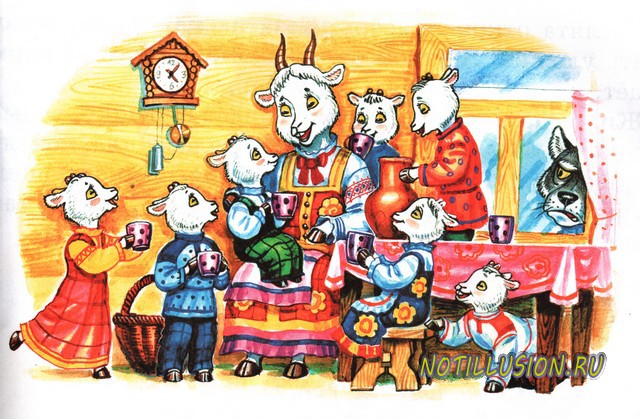                                                                                 Подготовила и провела:                                                            Воспитатель                                                                I кв. категории                                                                Ларькина И.Ю.Тальменка, 2017г.Цели занятия: закрепить знания о безопасности, правила поведения в быту и на улице, умение правильно вести себя в экстремальной ситуации; учить сопереживать героям сказки; вызывать желание помочь им; развивать мышление, сообразительность, фантазию.Задачи:Образовательная задача:- закреплять знания опасных ситуаций, которые могут возникнуть в быту;- обучать основам личной безопасности;- учить детей отвечать на вопросы полным предложением;Развивающая задача:- развивать навыки безопасного поведения дома,- развивать речь, память, мышление, внимание;- развивать умение выслушать друг друга;- формировать понятие «можно – нельзя» к различным ситуациям дома;Воспитательная задача:- воспитывать культуру поведения на дома, сознательное отношение к соблюдению правил безопасности дома;- воспитывать ответственность за себя и за других.Предварительная работа:- рассматривание альбомов по безопасности.- беседы по безопасности в быту, в детском саду, на улице, в природе.- дидактические игры: «Азбука безопасности», «Опасно не опасно».- чтение русских народных сказок «Три медведя», «Кот, петух и лиса», «Колобок». «Три поросёнка» и др.Ход НОД:(дети с воспитателем входят в зал)В: Ребята, посмотрите, к нам сегодня пришли гости, поприветствуем их.(дети по очереди говорят слова четверостишья «Доброе утро»)Доброе утро – солнцу и птицам!Доброе утро улыбчивым лицам!И каждый становится добрым, доверчивым,Пусть доброе утро длится до вечера!В: Какие вы молодцы! Подойдите ко мне. Ребята, а вы любите сказки?  Какие        сказки вы знаете?(ответы детей)В: А хотите туда попасть?(ответы детей)В: Тогда вставайте друг за другом. Повторяйте движения за мной.    За окном белым – бело, (руку приставили как козырёк и «смотрят» вдаль)    Много снега намело. (показывают руками  большие горы снега)    В сказочный мы лес пойдём, (шагают высоко поднимая колени)    Героев сказки там найдём.В: Вот мы с вами и попали в сказку. Посмотрите …    За лесочком на опушке,    Чья-то спряталась избушка.В:  В какую сказку мы с вами попали? Не знаете?     Отгадайте загадку и всё станет ясно.(звучит музыка, начало сказки «Волк и семеро козлят на новый лад»)     Ждали маму с молоком,      А пустили волка в дом.     Кем же были эти     Маленькие дети?                                  (козлята)В: А сказка как называется?                                  («Волк и семеро козлят»)В: Молодцы! Давайте превратимся в козлят и весело поскачем на лужайку.(дети надевают шапочки козлят, входит коза)К: Семь козляток у меня,    Вот она – моя семья.    Как зовут их, я скажу,    По порядку расскажу.    Вот Умейка – он умелый,    Вот Бодайка – очень смелый,    Вот Дразнилка, вот Топтушка,    Вот Мазилка, вот Болтушка.    И еще одна дочушка    Очень любит поболтать,    Не умеет помолчать.(звучит отрывок аудиосказки «Волк и семеро козлят» с наказами козы)1 козлёнок: Не волнуйся, мамочка,                     Будет всё в порядке.2 козлёнок: Знаем мы и сказочки,                     Волк ужасно гадкий!(звучит отрывок аудиозаписи, обозначающий уход козы)Старшая козочка: … Всё мамулечка ушла!!!                                Веселись вся ребятня!!!!                             ...В дверь никто к нам не войдет                                Заводите хоровод!!!(дети становятся в круг, игра проводится два раза с ускорением)                                  В круг широкий, вижу я.
                                  Встали все мои друзья.
                                  Мы сейчас пойдём направо,
                                  А теперь пойдём налево, 
                                  В центре круга соберёмся, 
                                  И на место все вернёмся.
                                  Улыбнёмся, подмигнём,
                                  И опять играть начнём.Старшая козочка: Каждый день и каждый час очень весело у нас. Хотите                                поиграть в настольную игру? Давайте вспомним, что наша                                              мама делает дома? (правила игры озвучиваются, проводится д/и «Что делает мама дома»)В: Да, у мамы очень много дел и она устаёт.Покажем, как мы о ней заботимся?ФИЗКУЛЬТМИНУТКА:- Маму я свою люблю, (сжать руки на груди)- Я всегда ей помогу:- Я стираю, (тереть кулачок о кулачок)- Поласкаю, (пальцы сжаты в кулак, двигать кистями рук из стороны в сторону)- Воду с ручек отрясаю. (трясти кистями рук)- Пол я чисто подмету (воображая в руке веник подметать пол)- И дрова ей наколю. (воображая в руке топор, рубить дрова)- Маме надо отдыхать, (ладошки обеих рук положить под щёку)- Маме хочется поспать. (голова слегка наклонена в сторону)- Я на цыпочках хожу, («ходить» указательным и средним пальцем правой руки)- И ни разу, (по левой руке)- И ни разу ни словечка не скажу. (на последнем слове поднести указательный палец правой руки к губам)Старшая козочка: А теперь я всё проверю                              И игру для вас затею.                              Вам задам сейчас вопросы –                              Отвечать на них не просто.                              Ну-ка кубик поверни,                              На картинку посмотри.                              Что нам делать расскажи,                              Чтобы не было беды.(проводится игра «Кубик», дети объясняют опасные ситуации, которые могут произойти дома)Старшая козочка: Молодцы!(звучит отрывок аудиозаписи сказки «Волк и семеро козлят на новый лад», момент прихода волки и его слова)1К, 2К (по очереди): Твой голос на мамин совсем не похож,                                     Ты голосом толсто, фальшиво поёшь.Старшая козочка: Хорошо, что волк нас не смог обмануть.                                Ой, скоро мамочка придёт                                И гостинцев принесёт.Старшая козочка  глядит кругом:
- Был на квартиру налёт?
- Нет. 
- К нам заходил бегемот?
- Нет.
- Может быть, дом не наш?
- Наш.
- Может, не наш этаж?
- Наш. Было скучно нашим ножкам, поиграли мы немножко.
- Значит это не обвал?
- Нет.
- Значит, слон не танцевал?
- Нет.
- Очень рада. Оказалось,
Я напрасно волновалась.
(дети отвечают хором на воросы)Старшая козочка:  Что нам нужно сделать?(ответы детей)(звучит начало аудиозаписи сказки, входит коза)(коза входит в комнату и пересчитывает козлят)К:  Ох, вы детушки мои, козлятушки,     Что вы делали тут одни, ребятушки?(«козлята» рассказывают как провели время одни)К:  Молодцы! Я очень рада, что вы знаете, как вести себя, что можно и что            нельзя делать, если остались дома одни. К:  А я принесла вам угощение – яблоки. Но что нужно сделать сначала,     чтобы их съесть? Почему?(ответы детей)К: Правильно. Давайте возьмёмся за руки и пойдём мыть яблоки и руки       перед едой.(коза, вместе с козлятами уходит из зала)